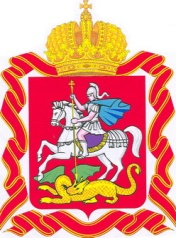 ИЗБИРАТЕЛЬНАЯ КОМИССИЯ МОСКОВСКОЙ  ОБЛАСТИРЕШЕНИЕг. МоскваО формировании территориальной избирательной комиссииЛюберецкого районаВ соответствии со статьями 20, 22, 26 Федерального закона «Об основных гарантиях избирательных прав и права на участие в референдуме граждан Российской Федерации», решением Избирательной комиссии Московской области от 29.07.2015 № 233/3138-5 «О перечне и количественном составе территориальных избирательных комиссий, подлежащих формированию на территории Московской области в 2015 году», рассмотрев предложения по кандидатурам в состав территориальной избирательной комиссии Люберецкого района, Избирательная комиссия Московской области РЕШИЛА:1. Сформировать территориальную избирательную комиссию Люберецкого района в количестве 14 человек со сроком полномочий на 5 лет, назначив в ее состав:Бецко Михаила Павловича,	1951 г.р., образование высшее, место работы и должность: Избирательная комиссия Московской области, консультант Информационного управления (центра), кандидатура предложена в состав комиссии от  МОСКОВСКОГО ОБЛАСТНОГО ОТДЕЛЕНИЯ Политической партии КОММУНИСТИЧЕСКЯ ПАРТИЯ КОММУНИСТЫ РОССИИ, государственный служащий;Васильеву Светлану Викторовну,	1957 г.р.,  образование высшее,  место работы и должность:  ФГБНУ «Всероссийский научно-исследовательский институт картофельного хозяйства имени А.Г. Лорха», ведущий научный сотрудник отдела защиты,  кандидатура предложена в состав комиссии от МОСКОВСКОГО ОБЛАСТНОГО ОТДЕЛЕНИЯ политической партии «КОММУНИСТИЧЕСКАЯ ПАРТИЯ РОССИЙСКОЙ ФЕДЕРАЦИИ»;Казанцева Александра Александровича,	1977 г.р., образование высшее, место работы и должность: ООО «МС Продакшн», генеральный директор, кандидатура предложена в состав комиссии от собрания избирателей по месту работы; Каленбет Евгения Сергеевича,	 1981г.р., образование высшее юридическое,  место работы и должность: Администрация муниципального образования Люберецкий муниципальный район Московской области, заместитель начальника управления – начальник отдела по работе с нормативными правовыми актами правового управления, кандидатура предложена в состав комиссии от  Московского областного регионального отделения Всероссийской политической партии «ЕДИНАЯ РОССИЯ», является муниципальным служащим;Малюкова Геннадия Николаевича,	1967 г.р.,  образование высшее, место работы и должность: МУ Многофункциональный комплекс «Триумф», заместитель директора по общим вопросам, кандидатура предложена в состав комиссии собранием избирателей по месту работы;Новикова Бориса Борисовича,	1979 г.р., образование высшее, место работы и должность:   Администрация муниципального образования Люберецкий муниципальный район Московской области, начальник управления по работе с молодежью,  кандидатура предложена в состав комиссии Советом депутатов, является муниципальным служащим;Пазину Елену Алексеевну,	1977г.р., образование высшее, место работы и должность: МОУ СОШ №2 имени 37 Гвардейской стрелковой дивизии Красной Армии, директор, кандидатура предложена в состав комиссии от  Регионального отделения в Московской области Политической партии «Гражданская платформа»;Слепухину Наталью Юрьевну,	1958 г.р., образование высшее, место работы и должность: Администрация городского поселения Люберцы Люберецкого муниципального района Московской области, начальник отдела служебной корреспонденции и контроля управления  по организации работы аппарата администрации, кандидатура предложена в состав комиссии от территориальной избирательной комиссии предыдущего состава, является муниципальным служащим;Суворову Анну Альфредовну, 1971 г.р., образование высшее юридическое,  место работы и должность:  Коллегия адвокатов «Союз московских адвокатов», адвокат, кандидатура предложена в состав комиссии от  Регионального отделения политической партии СПРАВЕДЛИВАЯ РОССИЯ в Московской области; Тихонову Марию Владимировну, 	1984 г.р., образование высшее юридическое, место работы и должность: Совет депутатов городского поселения Октябрьский Люберецкого муниципального района, главный специалист, кандидатура предложена в состав комиссии от  Регионального отделения Российской политической Партии Мира и Единства в Московской области, является муниципальным служащим;Федорущенко Дениса Сергеевича,	1992 г.р., образование высшее юридическое, место работы и должность: МОУ ДПО (повышения квалификации) специалистов «Центр развития образования», методист, кандидатура предложена в состав комиссии от Люберецкой районной организации профсоюзов работников народного образования и науки РФ; Фейгина Николая Львовича,	1961 г.р, образование высшее, место работы и должность: ОАО «Люберецкий городской жилищный трест», заместитель начальника отдела по контролю за режимом подачи инженерных нагрузок, кандидатура предложена в состав комиссии от  Регионального отделения ВСЕРОССИЙСКОЙ ПОЛИТИЧЕСКОЙ ПАРТИИ «РОДИНА» в Московской области;Филонова Николая Александровича,	 1982г.р., образование высшее, место работы и должность: МУ «Комитет по культуре»   директор Люберецкого районного Дворца культуры, кандидатура предложена в состав комиссии от собрания избирателей по месту жительства;Фирюлина Андрея Андреевича, 	1967 г.р., образование высшее,  место работы и должность:  ООО «АгроАльянс», заместитель директора, кандидатура предложена в состав комиссии от  МОСКОВСКОГО ОБЛАСТНОГО ОТДЕЛЕНИЯ ПОЛИТИЧЕСКОЙ ПАРТИИ ЛДПР-Либерально-демократической партии России.2. Опубликовать настоящее решение в газете «Ежедневные новости. Подмосковье», в сетевом издании «Вестник Избирательной комиссии Московской области», разместить на Интернет портале Избирательной комиссии Московской области.Контроль за выполнением настоящего решения возложить на секретаря Избирательной комиссии Московской области Павлюкову Т.Н.Председатель Избирательной комиссииМосковской области                                                                             И.Р. ВильдановСекретарь Избирательной комиссии Московской области				                                             Т.Н. Павлюкова9 декабря 2015 года№ 247/3319-5